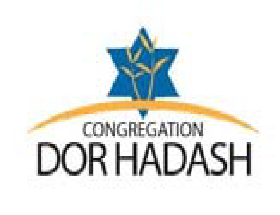 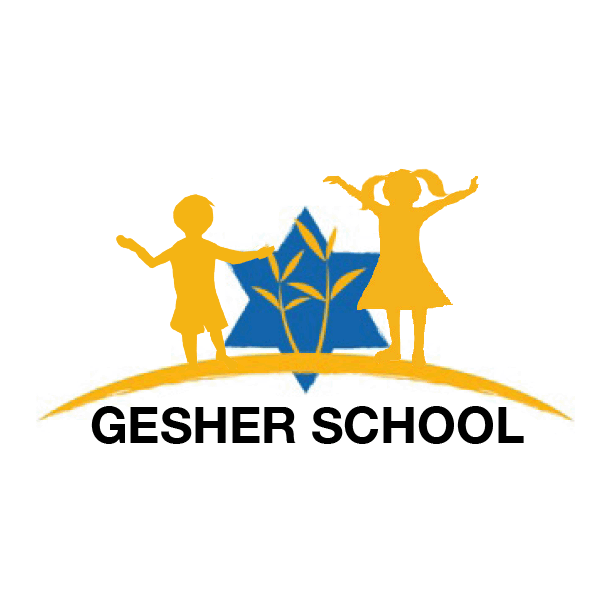 Invoice for Membership Dues and Gesher Fees2020-2021Member Name(s)_________________________________________________                                                                                        MEMBERSHIP CATEGORIES AND DUES				                                                                                         Two Adult Household	$       2,425Single Adult Household						$       1,385Two Senior Adult (65+) Household					$       1,620Single Senior Household (65+)	$       1,270Two Young Adult Household (both under 35)	$       1,215Single Young Adult Household (under 35)	$          695                                                                                                                                            Write Dues Amount Here  $ ___________                         RECONSTRUCTIONIST MOVEMENT DUES (Required)                                                                       $________40_ GESHER FEES (if applicable, from page 2)     	                                                                                          $ ___________ DONATION - To offset reduced dues for New Members $18 - $1,800 (or more)               	         	    $___________            TOTAL Annual Commitment (July 1, 2020 – June 30, 2021)                                                                      $_____________PAYMENT OPTIONS (Regardless of your payment choice, your initial payment is due July 1, 2020 along with this form.)Please select a payment schedule below and fill in amount here:  $_______________One Payment   (due July 1)	                         Semi-Annual    (due July 1 and Jan 1)	                        Quarterly          (due July 1, Oct 1, Jan 1 and April 1)	                      Monthly           (due monthly July 1 – June 1)	                  PAYMENT METHODPayPal payments can also be made through our website at   www.dorhadash.org/support-dor-hadash.htmlAuto Check	❑   Personal Check #	❑   MC/Visa	❑   American ExpressName on Credit Card 	____________________________________________________                                                                                                                      Billing Address 	____________________________________________________		____________________________________________________Credit Card Number 	____________________________________________________Phone Number		____________________________________________________Email Address		____________________________________________________	Exp. Date ___ /____    3 or 4 digit security code _____________By signing my “Authorized Credit Card Signature” I authorize Congregation Dor Hadash to charge my credit card basedon the payment schedule I have indicated.Please charge my card an additional 2% to offset the cost of credit card processing fees. Authorized Credit Card Signature _________________________________________________                                                                                               If you have any changes of name, address, phone numbers, family members and email addresses, or if you would like to add a yahrzeitremembrance to your list, please tell us here:________________________________________________________________________Thank you for your commitment. Please complete and return this form to the office by mail or email to the Administrator,  Julie Gross, at administrator1@dorhadash.org. If you have questions, please contact the office at 858-268-3674 x101.GESHER APPLICATION AND FEESEMERGENCY MEDICAL TREATMENT & PHOTO RELEASE:I/We, _________________________, the parent(s)/guardian(s) of ______________________, a minor, have entrusted said minor into the care of a representative of Congregation Dor Hadash for the welfare of that minor, and authorize this representative to consent to emergency medical treatment in the event that I am/we are unable to be contacted.  A copy of this release is to be considered valid authorization to perform emergency medical treatment.  This authorization is effective until July 1, 2021, unless revoked at any time by written notice.The undersigned hereby applies for admission to the Gesher program for the child(ren) listed above and: (1) agree(s) to pay the annual tuition (below) to CDH during the fiscal year July 1, 2020-June 30, 2021, with an initial payment due on July 1, 2019 and (2) in the event of early withdrawal from the Gesher program, the undersigned agree(s) to be responsible for any fees outstanding at the time of that withdrawal.We also hereby grant a release for photographs of our child(ren) taken while participating at CDH to be published in HaKesher, on the website, or as part of a publicity release to the press. Parent/Guardian’s signature  ____________________________________________  Date  ___________________FEE SCHEDULEGRADE		  	FEE		* “No Nudge” fee covers the cost of teachers' and madrihim					            		    gifts for Hanukkah and end of year plus Saturday coffees.Pre-K to 5th Grade		$   850				6th Grade			$1,025   				7th Grade			$1,600Madrih/Youth Group (8th-12th)	$   300		.1.Child’s Name: ____________________________________________________________________ Grade In 2020/2021 _______  Child’s School ___________________________________________Hobbies/Skills  ___________________________________________________________________Physician's Name & Number ________________________________________________________Emergency Contact Name & Number _________________________________________________Allergies / Special Learning Needs  ___________________________________________________Grade __________Fee  ____________(see Fee Schedule below)2.Child’s Name: ____________________________________________________________________ Grade In 2020/2021 _______  Child’s School ___________________________________________Hobbies/Skills  ___________________________________________________________________Physician's Name & Number ________________________________________________________Emergency Contact Name & Number _________________________________________________Allergies / Special Learning Needs  ___________________________________________________Grade __________Fee  ____________Discount    - $50(excluding madrihim)3.Child’s Name: ____________________________________________________________________ Grade In 2020/2021 _______  Child’s School ___________________________________________Hobbies/Skills  ___________________________________________________________________Physician's Name & Number ________________________________________________________Emergency Contact Name & Number _________________________________________________Allergies / Special Learning Needs  ___________________________________________________Grade __________Fee  ____________Discount    - $50(excluding madrihim)4.Child’s Name: ____________________________________________________________________ Grade In 2020/2021 _______  Child’s School ___________________________________________Hobbies/Skills  ___________________________________________________________________Physician's Name & Number ________________________________________________________Emergency Contact Name & Number _________________________________________________Allergies / Special Learning Needs  ___________________________________________________Grade __________Fee  ____________Discount    - $50(excluding madrihim)* Required No Nudge Fund ($40, one student / $60, more than one student - excluding madrihim)      Circle: $40 / $60Total Fees - PLEASE TRANSFER THIS TOTAL TO PAGE 1$ ______________